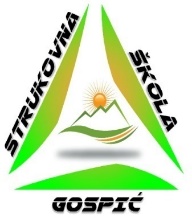 REPUBLIKA HRVATSKALIČKO-SENJSKA ŽUPANIJASTRUKOVNA ŠKOLA GOSPIĆŠKOLSKI ODBORBudačka 24, 53000 GospićTEL./FAX: 053/573-287 i 053/572-083E-mail: ured@ss-strukovna-gospic.skole.hr	ŠIFRA ŠKOLE: 09-026-503OIB:19583077416KLASA: 007-02/23-03/05URBROJ: 2125/35-04-23-01Gospić, 23. ožujka 2023.ČLANOVIMA ŠKOLSKOG ODBORASTRUKOVNE ŠKOLE GOSPIĆPREDMET: Poziv na 44. sjednicu Školskog odbora Strukovne škole Gospić 
Na temelju članka 61., 62. i 66. Statuta Strukovne škole Gospić, sazivam 44. sjednicu Školskog odbora Strukovne škole Gospić. Sjednica će se održati dana 30. ožujka 2023. s početkom u 12.00 sati u uredu ravnateljice Škole.Za sjednicu predlaže se sljedećiDnevni red:Donošenje Odluke o usvajanju dnevnog reda za 44. sjednicu Školskog odbora održane dana 29. ožujka 2023.Donošenje Odluke o usvajanju zapisnika 43. sjednice Školskog odbora održane elektronskim putem dana 20. veljače 2023.Donošenje I. dopuna Plana nabave Strukovne škole Gospić za 2023. godinuDonošenje prijedloga Statuta Strukovne škole GospićRazno  Predsjednica Školskog odbora:

_______________________Mirela Jergović, mag. educ. info. et philol. angl.Dostaviti:                        REPUBLIKA HRVATSKALIČKO-SENJSKA ŽUPANIJASTRUKOVNA ŠKOLA GOSPIĆŠKOLSKI ODBORBudačka 24, 53000 GospićTEL./FAX: 053/573-287 i 053/572-083E-mail: ured@ss-strukovna-gospic.skole.hr	ŠIFRA ŠKOLE: 09-026-503OIB:19583077416KLASA: 007-02/23-03/05URBROJ : 2125/35-04-23-09Gospić, 19. svibnja 2023.Na temelju članka 10. stavak 1. točke 12. Zakona o pravu na pristup informacijama („Narodne novine“ broj 25/13, 85/15 i 69/22) Strukovna škola Gospić objavljuje                                                                      Z A K LJ U Č K E44. sjednice Školskog odbora održane dana 30. ožujka 2023. Dnevni red je izmijenjen s obzirom na Poziv:Odluka o usvajanju dnevnog reda za 44. sjednicu Školskog odbora održane dana 29. ožujka 2023. donijeta jednoglasno i bez primjedbi s nadopunom.Odluka o usvajanju zapisnika 43. sjednice Školskog odbora održane elektronskim putem dana 20. veljače 2023. donijeta jednoglasno i bez primjedbi.I. dopune Plana nabave Strukovne škole Gospić za 2023. godinu donijete jednoglasno i s primjedbama.Prijedlog Statuta Strukovne škole Gospić donijet jednoglasno s primjedbama.Izvješće ravnateljice o nezasnivanju radnog odnosa nakon provedenog natječajnog postupka usvojeno jednoglasno i bez primjedbi.Odluka o davanju prethodne suglasnosti za sklapanje ugovora o radu na određeno, puno radno vrijeme sa radnicom Ž.G. donijeta jednoglasno i bez primjedbi.Pod točkom „Razno“ nije vođena rasprava.Predsjednica Školskog odbora
 Mirela Jergović, mag. educ. info. et philol. angl.Višnja Delač Paripović, prof.Ivica AntonovićMirela Jergović, mag. educ.Valentina Zdunić, mag. ing.Mirna Kolak, prof.Petar Radošević, mag. iur.Marija Tomljenović Borovac, dipl. inf.Ličko-senjska županijaPismohrana